Year 4 plan — Australian Curriculum: History 	Implementation year: 2013	School name: ExemplarYear 4 History: review for balance and coverage of content descriptions, including emphasis on historical understandings Source: Australian Curriculum, Assessment and Reporting Authority (ACARA), Australian Curriculum v3.0: History for Foundation–10, www.australiancurriculum.edu.au/History/Curriculum/F-10Identify curriculumIdentify curriculumPhase curriculum focus and Year level descriptionPhase curriculum focus and Year level descriptionCurriculum focus: Local/national history and use of a range of sourcesYear 4 level description: First ContactsThe Year 4 curriculum introduces world history and the movement of peoples. Beginning with the history of Aboriginal and Torres Strait Islander peoples, students examine European exploration and colonisation in Australia and throughout the world up to the early 1800s. Students examine the impact of exploration on other societies, how these societies interacted with newcomers, and how these experiences contributed to their cultural diversity.The content provides opportunities to develop historical understanding through key concepts including sources, continuity and change, cause and effect, perspectives, empathy and significance. These concepts may be investigated within a particular historical context to facilitate an understanding of the past and to provide a focus for historical inquiries. The history content at this year level involves two strands: Historical Knowledge and Understanding and Historical Skills. These strands are interrelated and should be taught in an integrated way; they may be integrated across learning areas and in ways that are appropriate to specific local contexts. The order and detail in which they are taught are programming decisions. A framework for developing students’ historical knowledge, understanding and skills is provided by inquiry questions through the use and interpretation of sources. The key inquiry questions at this year level are:Why did the great journeys of exploration occur?What was life like for Aboriginal and/or Torres Strait Islander Peoples before the arrival of the Europeans?Why did the Europeans settle in Australia?What was the nature and consequence of contact between Aboriginal and/or Torres Strait Islander Peoples and early traders, explorers and settlers?Curriculum focus: Local/national history and use of a range of sourcesYear 4 level description: First ContactsThe Year 4 curriculum introduces world history and the movement of peoples. Beginning with the history of Aboriginal and Torres Strait Islander peoples, students examine European exploration and colonisation in Australia and throughout the world up to the early 1800s. Students examine the impact of exploration on other societies, how these societies interacted with newcomers, and how these experiences contributed to their cultural diversity.The content provides opportunities to develop historical understanding through key concepts including sources, continuity and change, cause and effect, perspectives, empathy and significance. These concepts may be investigated within a particular historical context to facilitate an understanding of the past and to provide a focus for historical inquiries. The history content at this year level involves two strands: Historical Knowledge and Understanding and Historical Skills. These strands are interrelated and should be taught in an integrated way; they may be integrated across learning areas and in ways that are appropriate to specific local contexts. The order and detail in which they are taught are programming decisions. A framework for developing students’ historical knowledge, understanding and skills is provided by inquiry questions through the use and interpretation of sources. The key inquiry questions at this year level are:Why did the great journeys of exploration occur?What was life like for Aboriginal and/or Torres Strait Islander Peoples before the arrival of the Europeans?Why did the Europeans settle in Australia?What was the nature and consequence of contact between Aboriginal and/or Torres Strait Islander Peoples and early traders, explorers and settlers?Curriculum focus: Local/national history and use of a range of sourcesYear 4 level description: First ContactsThe Year 4 curriculum introduces world history and the movement of peoples. Beginning with the history of Aboriginal and Torres Strait Islander peoples, students examine European exploration and colonisation in Australia and throughout the world up to the early 1800s. Students examine the impact of exploration on other societies, how these societies interacted with newcomers, and how these experiences contributed to their cultural diversity.The content provides opportunities to develop historical understanding through key concepts including sources, continuity and change, cause and effect, perspectives, empathy and significance. These concepts may be investigated within a particular historical context to facilitate an understanding of the past and to provide a focus for historical inquiries. The history content at this year level involves two strands: Historical Knowledge and Understanding and Historical Skills. These strands are interrelated and should be taught in an integrated way; they may be integrated across learning areas and in ways that are appropriate to specific local contexts. The order and detail in which they are taught are programming decisions. A framework for developing students’ historical knowledge, understanding and skills is provided by inquiry questions through the use and interpretation of sources. The key inquiry questions at this year level are:Why did the great journeys of exploration occur?What was life like for Aboriginal and/or Torres Strait Islander Peoples before the arrival of the Europeans?Why did the Europeans settle in Australia?What was the nature and consequence of contact between Aboriginal and/or Torres Strait Islander Peoples and early traders, explorers and settlers?Curriculum focus: Local/national history and use of a range of sourcesYear 4 level description: First ContactsThe Year 4 curriculum introduces world history and the movement of peoples. Beginning with the history of Aboriginal and Torres Strait Islander peoples, students examine European exploration and colonisation in Australia and throughout the world up to the early 1800s. Students examine the impact of exploration on other societies, how these societies interacted with newcomers, and how these experiences contributed to their cultural diversity.The content provides opportunities to develop historical understanding through key concepts including sources, continuity and change, cause and effect, perspectives, empathy and significance. These concepts may be investigated within a particular historical context to facilitate an understanding of the past and to provide a focus for historical inquiries. The history content at this year level involves two strands: Historical Knowledge and Understanding and Historical Skills. These strands are interrelated and should be taught in an integrated way; they may be integrated across learning areas and in ways that are appropriate to specific local contexts. The order and detail in which they are taught are programming decisions. A framework for developing students’ historical knowledge, understanding and skills is provided by inquiry questions through the use and interpretation of sources. The key inquiry questions at this year level are:Why did the great journeys of exploration occur?What was life like for Aboriginal and/or Torres Strait Islander Peoples before the arrival of the Europeans?Why did the Europeans settle in Australia?What was the nature and consequence of contact between Aboriginal and/or Torres Strait Islander Peoples and early traders, explorers and settlers?Identify curriculumIdentify curriculumAchievement standardAchievement standardBy the end of Year 4, students explain how and why life changed in the past, and identify aspects of the past that remained the same. They describe the experiences of an individual or group over time. They recognise the significance of events in bringing about change.Students sequence events and people (their lifetime) in chronological order to identify key dates. They pose a range of questions about the past. They identify sources (written, physical, visual, oral), and locate information to answer these questions. They recognise different points of view. Students develop and present texts, including narratives, using historical terms.By the end of Year 4, students explain how and why life changed in the past, and identify aspects of the past that remained the same. They describe the experiences of an individual or group over time. They recognise the significance of events in bringing about change.Students sequence events and people (their lifetime) in chronological order to identify key dates. They pose a range of questions about the past. They identify sources (written, physical, visual, oral), and locate information to answer these questions. They recognise different points of view. Students develop and present texts, including narratives, using historical terms.By the end of Year 4, students explain how and why life changed in the past, and identify aspects of the past that remained the same. They describe the experiences of an individual or group over time. They recognise the significance of events in bringing about change.Students sequence events and people (their lifetime) in chronological order to identify key dates. They pose a range of questions about the past. They identify sources (written, physical, visual, oral), and locate information to answer these questions. They recognise different points of view. Students develop and present texts, including narratives, using historical terms.By the end of Year 4, students explain how and why life changed in the past, and identify aspects of the past that remained the same. They describe the experiences of an individual or group over time. They recognise the significance of events in bringing about change.Students sequence events and people (their lifetime) in chronological order to identify key dates. They pose a range of questions about the past. They identify sources (written, physical, visual, oral), and locate information to answer these questions. They recognise different points of view. Students develop and present texts, including narratives, using historical terms.Identify curriculumIdentify curriculumAchievement standardAchievement standardSource: Australian Curriculum, Assessment and Reporting Authority (ACARA), Australian Curriculum v3.0: History for Foundation–10, www.australiancurriculum.edu.au/History/Curriculum/F-10Source: Australian Curriculum, Assessment and Reporting Authority (ACARA), Australian Curriculum v3.0: History for Foundation–10, www.australiancurriculum.edu.au/History/Curriculum/F-10Source: Australian Curriculum, Assessment and Reporting Authority (ACARA), Australian Curriculum v3.0: History for Foundation–10, www.australiancurriculum.edu.au/History/Curriculum/F-10Source: Australian Curriculum, Assessment and Reporting Authority (ACARA), Australian Curriculum v3.0: History for Foundation–10, www.australiancurriculum.edu.au/History/Curriculum/F-10Teaching and learningTeaching and learningUnit overviewUnit overviewUnit 1Unit 2Unit 2Unit 2Teaching and learningTeaching and learningUnit overviewUnit overviewExemplar unit: Investigating exploration and the movement of peoples The key inquiry questions for the unit are:Why did the great journeys of exploration occur?Why did the Europeans settle in Australia?This unit provides opportunities for students to develop historical understandings particularly focused on the key concepts of sources, continuity and change, cause and effect, perspectives, empathy and significance.Students explore the reasons for exploration across land and sea. They investigate the establishment of an early colony and examine the impact it had on the inhabitants.Students will:sequence significant historical people and events use historical terms when speaking, writing and illustratingpose a range of questions about changes over time in the local community and the impact of these changeslocate relevant information from sources provided identify diversity in different points of viewdevelop texts, particularly narrativesuse a range of communication forms (oral, graphic, written) and digital technologies. Investigating colonisation in AustraliaThe key inquiry questions for the unit are:What was life like for Aboriginal peoples and/or Torres Strait Islander peoples before the arrival of the Europeans?What was the nature and consequence of contact between Aboriginal peoples and/or Torres Strait Islander peoples and early traders, explorers and settlers? This unit provides opportunities for students to develop historical understandings particularly focused on the key concepts of sources, continuity and change, cause and effect, perspectives, empathy and significance.Students examine what life was like for Aboriginal peoples and Torres Strait Islander peoples and their connectedness to the land, sea, waterways and skies in daily life prior to a European presence.Students will: sequence significant historical events use historical terms when speaking, writing and illustrating pose a range of questions about the past when investigating explorers (across the sea and land) and ways of life in Aboriginal and Torres Strait Islander communitiesidentify sources that provide information about the ways of life and practices that connect Aboriginal peoples and Torres Strait Islander peoples to the land, air, sea and communityidentify sources relating to the significance of colonisation and its impact on local Aboriginal peoples and Torres Strait Islander peoples over time locate relevant information from provided primary sources to record key ideas about significance, continuity and change, and perspectives identify different points of viewdevelop multimodal texts using a range of communication forms (oral, graphic, written) and digital technologies to create and edit a presentation that records and explains the past.Investigating colonisation in AustraliaThe key inquiry questions for the unit are:What was life like for Aboriginal peoples and/or Torres Strait Islander peoples before the arrival of the Europeans?What was the nature and consequence of contact between Aboriginal peoples and/or Torres Strait Islander peoples and early traders, explorers and settlers? This unit provides opportunities for students to develop historical understandings particularly focused on the key concepts of sources, continuity and change, cause and effect, perspectives, empathy and significance.Students examine what life was like for Aboriginal peoples and Torres Strait Islander peoples and their connectedness to the land, sea, waterways and skies in daily life prior to a European presence.Students will: sequence significant historical events use historical terms when speaking, writing and illustrating pose a range of questions about the past when investigating explorers (across the sea and land) and ways of life in Aboriginal and Torres Strait Islander communitiesidentify sources that provide information about the ways of life and practices that connect Aboriginal peoples and Torres Strait Islander peoples to the land, air, sea and communityidentify sources relating to the significance of colonisation and its impact on local Aboriginal peoples and Torres Strait Islander peoples over time locate relevant information from provided primary sources to record key ideas about significance, continuity and change, and perspectives identify different points of viewdevelop multimodal texts using a range of communication forms (oral, graphic, written) and digital technologies to create and edit a presentation that records and explains the past.Investigating colonisation in AustraliaThe key inquiry questions for the unit are:What was life like for Aboriginal peoples and/or Torres Strait Islander peoples before the arrival of the Europeans?What was the nature and consequence of contact between Aboriginal peoples and/or Torres Strait Islander peoples and early traders, explorers and settlers? This unit provides opportunities for students to develop historical understandings particularly focused on the key concepts of sources, continuity and change, cause and effect, perspectives, empathy and significance.Students examine what life was like for Aboriginal peoples and Torres Strait Islander peoples and their connectedness to the land, sea, waterways and skies in daily life prior to a European presence.Students will: sequence significant historical events use historical terms when speaking, writing and illustrating pose a range of questions about the past when investigating explorers (across the sea and land) and ways of life in Aboriginal and Torres Strait Islander communitiesidentify sources that provide information about the ways of life and practices that connect Aboriginal peoples and Torres Strait Islander peoples to the land, air, sea and communityidentify sources relating to the significance of colonisation and its impact on local Aboriginal peoples and Torres Strait Islander peoples over time locate relevant information from provided primary sources to record key ideas about significance, continuity and change, and perspectives identify different points of viewdevelop multimodal texts using a range of communication forms (oral, graphic, written) and digital technologies to create and edit a presentation that records and explains the past.Teaching and learningTeaching and learningAboriginal and Torres Strait Islander perspectivesAboriginal and Torres Strait Islander perspectivesHistory provides opportunities for students to strengthen their appreciation and understanding of Aboriginal peoples and Torres Strait Islander peoples and their living cultures. Specific content and skills within relevant sections of the curriculum can be drawn upon to encourage engagement with:Aboriginal and Torres Strait Islander frameworks of knowing and ways of learningIndigenous contexts in which Aboriginal and Torres Strait Islander peoples liveAboriginal peoples’ and Torres Strait Islander peoples’ contributions to Australian society and cultures.The Australian Curriculum: History values Aboriginal and Torres Strait Islander histories and cultures. For Aboriginal and Torres Islander students, it provides an opportunity to see themselves within the curriculum and in an educational setting that respects and promotes their cultural identities. Students are taught that Australian Aboriginal societies are the longest surviving societies in the world and that Aboriginal and Torres Strait Islander peoples are two distinct groups. Students learn about Aboriginal and Torres Strait Islander occupation of the continent prior to colonisation by the British, and the ensuing contact and conflict between these societies. Students develop an awareness of the resilience of Aboriginal peoples and Torres Strait Islander peoples and the ways in which their expertise and experiences in contemporary science, education, the arts, sport and tourism; their inventions; and their knowledge of medicine have contributed to the development of a culturally diverse Australian society.History provides opportunities for students to strengthen their appreciation and understanding of Aboriginal peoples and Torres Strait Islander peoples and their living cultures. Specific content and skills within relevant sections of the curriculum can be drawn upon to encourage engagement with:Aboriginal and Torres Strait Islander frameworks of knowing and ways of learningIndigenous contexts in which Aboriginal and Torres Strait Islander peoples liveAboriginal peoples’ and Torres Strait Islander peoples’ contributions to Australian society and cultures.The Australian Curriculum: History values Aboriginal and Torres Strait Islander histories and cultures. For Aboriginal and Torres Islander students, it provides an opportunity to see themselves within the curriculum and in an educational setting that respects and promotes their cultural identities. Students are taught that Australian Aboriginal societies are the longest surviving societies in the world and that Aboriginal and Torres Strait Islander peoples are two distinct groups. Students learn about Aboriginal and Torres Strait Islander occupation of the continent prior to colonisation by the British, and the ensuing contact and conflict between these societies. Students develop an awareness of the resilience of Aboriginal peoples and Torres Strait Islander peoples and the ways in which their expertise and experiences in contemporary science, education, the arts, sport and tourism; their inventions; and their knowledge of medicine have contributed to the development of a culturally diverse Australian society.History provides opportunities for students to strengthen their appreciation and understanding of Aboriginal peoples and Torres Strait Islander peoples and their living cultures. Specific content and skills within relevant sections of the curriculum can be drawn upon to encourage engagement with:Aboriginal and Torres Strait Islander frameworks of knowing and ways of learningIndigenous contexts in which Aboriginal and Torres Strait Islander peoples liveAboriginal peoples’ and Torres Strait Islander peoples’ contributions to Australian society and cultures.The Australian Curriculum: History values Aboriginal and Torres Strait Islander histories and cultures. For Aboriginal and Torres Islander students, it provides an opportunity to see themselves within the curriculum and in an educational setting that respects and promotes their cultural identities. Students are taught that Australian Aboriginal societies are the longest surviving societies in the world and that Aboriginal and Torres Strait Islander peoples are two distinct groups. Students learn about Aboriginal and Torres Strait Islander occupation of the continent prior to colonisation by the British, and the ensuing contact and conflict between these societies. Students develop an awareness of the resilience of Aboriginal peoples and Torres Strait Islander peoples and the ways in which their expertise and experiences in contemporary science, education, the arts, sport and tourism; their inventions; and their knowledge of medicine have contributed to the development of a culturally diverse Australian society.History provides opportunities for students to strengthen their appreciation and understanding of Aboriginal peoples and Torres Strait Islander peoples and their living cultures. Specific content and skills within relevant sections of the curriculum can be drawn upon to encourage engagement with:Aboriginal and Torres Strait Islander frameworks of knowing and ways of learningIndigenous contexts in which Aboriginal and Torres Strait Islander peoples liveAboriginal peoples’ and Torres Strait Islander peoples’ contributions to Australian society and cultures.The Australian Curriculum: History values Aboriginal and Torres Strait Islander histories and cultures. For Aboriginal and Torres Islander students, it provides an opportunity to see themselves within the curriculum and in an educational setting that respects and promotes their cultural identities. Students are taught that Australian Aboriginal societies are the longest surviving societies in the world and that Aboriginal and Torres Strait Islander peoples are two distinct groups. Students learn about Aboriginal and Torres Strait Islander occupation of the continent prior to colonisation by the British, and the ensuing contact and conflict between these societies. Students develop an awareness of the resilience of Aboriginal peoples and Torres Strait Islander peoples and the ways in which their expertise and experiences in contemporary science, education, the arts, sport and tourism; their inventions; and their knowledge of medicine have contributed to the development of a culturally diverse Australian society.Teaching and learningTeaching and learningGeneral capabilities and cross-curriculum prioritiesGeneral capabilities and cross-curriculum prioritiesOpportunities to engage with: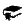 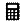 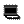 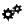 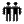 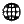 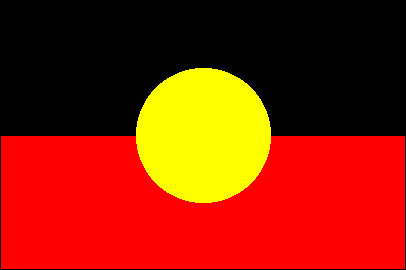 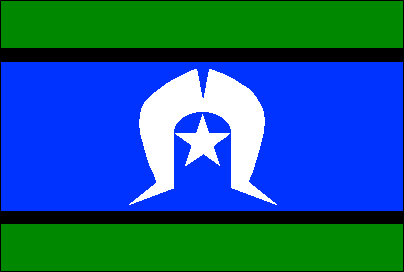 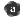 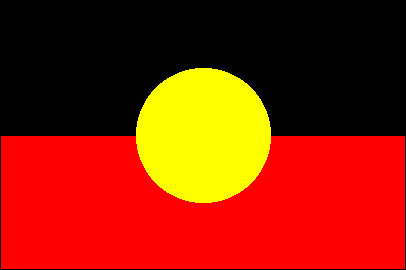 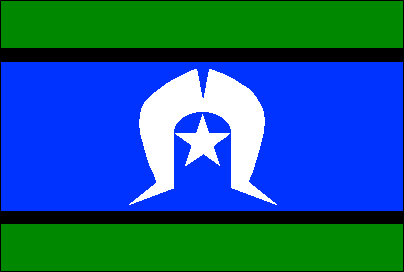 Opportunities to engage with: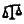 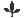 Opportunities to engage with:Opportunities to engage with:Teaching and learningTeaching and learningKey to general capabilities and cross-curriculum prioritiesKey to general capabilities and cross-curriculum priorities Literacy   Numeracy   ICT capability   Critical and creative thinking   Personal and social capability    Ethical behaviour    Intercultural understanding Aboriginal and Torres Strait Islander histories and cultures   Asia and Australia’s engagement with Asia   Sustainability Literacy   Numeracy   ICT capability   Critical and creative thinking   Personal and social capability    Ethical behaviour    Intercultural understanding Aboriginal and Torres Strait Islander histories and cultures   Asia and Australia’s engagement with Asia   Sustainability Literacy   Numeracy   ICT capability   Critical and creative thinking   Personal and social capability    Ethical behaviour    Intercultural understanding Aboriginal and Torres Strait Islander histories and cultures   Asia and Australia’s engagement with Asia   Sustainability Literacy   Numeracy   ICT capability   Critical and creative thinking   Personal and social capability    Ethical behaviour    Intercultural understanding Aboriginal and Torres Strait Islander histories and cultures   Asia and Australia’s engagement with Asia   SustainabilityDevelop assessmentAssessmentFor advice and guidelines on assessment, see: www.qsa.qld.edu.auAssessmentFor advice and guidelines on assessment, see: www.qsa.qld.edu.auThe following assessment will provide a targeted selection of evidence of student learning across different assessment techniques and instruments. This evidence will be collected in a folio to make an overall on-balance judgment about student achievement and progress at appropriate points, and to inform the reporting process.  The following assessment will provide a targeted selection of evidence of student learning across different assessment techniques and instruments. This evidence will be collected in a folio to make an overall on-balance judgment about student achievement and progress at appropriate points, and to inform the reporting process.  The following assessment will provide a targeted selection of evidence of student learning across different assessment techniques and instruments. This evidence will be collected in a folio to make an overall on-balance judgment about student achievement and progress at appropriate points, and to inform the reporting process.  The following assessment will provide a targeted selection of evidence of student learning across different assessment techniques and instruments. This evidence will be collected in a folio to make an overall on-balance judgment about student achievement and progress at appropriate points, and to inform the reporting process.  The following assessment will provide a targeted selection of evidence of student learning across different assessment techniques and instruments. This evidence will be collected in a folio to make an overall on-balance judgment about student achievement and progress at appropriate points, and to inform the reporting process.  Develop assessmentAssessmentFor advice and guidelines on assessment, see: www.qsa.qld.edu.auAssessmentFor advice and guidelines on assessment, see: www.qsa.qld.edu.auUnit 1Unit 1Unit 1Unit 2Unit 2Develop assessmentAssessmentFor advice and guidelines on assessment, see: www.qsa.qld.edu.auAssessmentFor advice and guidelines on assessment, see: www.qsa.qld.edu.auAssessment Assessment Assessment Assessment Develop assessmentAssessmentFor advice and guidelines on assessment, see: www.qsa.qld.edu.auAssessmentFor advice and guidelines on assessment, see: www.qsa.qld.edu.auCollection of work (Written, spoken/signed, multimodal) The purpose of this assessment is to make judgments about students’ responses to a series of focused tasks within a specified context and based on the process of historical inquiry. The focus of the collection of work is on great journeys of exploration and could include:written explanationsannotated timelineslabelled mapsphysical/visual artefactsannotated photographsjournal entriesre-enactments and roleplays.Collection of work (Written, spoken/signed, multimodal) The purpose of this assessment is to make judgments about students’ responses to a series of focused tasks within a specified context and based on the process of historical inquiry. The focus of the collection of work is on great journeys of exploration and could include:written explanationsannotated timelineslabelled mapsphysical/visual artefactsannotated photographsjournal entriesre-enactments and roleplays.Collection of work (Written, spoken/signed, multimodal) The purpose of this assessment is to make judgments about students’ responses to a series of focused tasks within a specified context and based on the process of historical inquiry. The focus of the collection of work is on great journeys of exploration and could include:written explanationsannotated timelineslabelled mapsphysical/visual artefactsannotated photographsjournal entriesre-enactments and roleplays.Collection of work (Written, spoken/signed, multimodal)The purpose of this assessment is to make judgments about students’ responses to a series of focused tasks within a specified context and based on the process of historical inquiry. The focus of the collection of work is the nature of contact between Aboriginal peoples and/or Torres Strait Islander peoples and others and the effects of these interactions. The collection of work could include: written explanationsquestions of, and responses to, source materialannotated timelinesdebates or discussions (with notes)audiovisual interviewsphysical/visual artefactsannotated photographshistorical narratives.Develop assessmentAssessmentFor advice and guidelines on assessment, see: www.qsa.qld.edu.auAssessmentFor advice and guidelines on assessment, see: www.qsa.qld.edu.auResearch: Historical narrative (Written)The purpose of this assessment is to make judgments about students’ abilities to research, collect, analyse and draw conclusions about historical sources. Students compare and contrast the life of an explorer, settler, convict or soldier of the First Fleet before and after its arrival in Australia, using sources to locate their information. They write a text, such as a letter, diary, annotated photo album or newspaper article explaining how life has changed and/or stayed the same.Research: Historical narrative (Written)The purpose of this assessment is to make judgments about students’ abilities to research, collect, analyse and draw conclusions about historical sources. Students compare and contrast the life of an explorer, settler, convict or soldier of the First Fleet before and after its arrival in Australia, using sources to locate their information. They write a text, such as a letter, diary, annotated photo album or newspaper article explaining how life has changed and/or stayed the same.Research: Historical narrative (Written)The purpose of this assessment is to make judgments about students’ abilities to research, collect, analyse and draw conclusions about historical sources. Students compare and contrast the life of an explorer, settler, convict or soldier of the First Fleet before and after its arrival in Australia, using sources to locate their information. They write a text, such as a letter, diary, annotated photo album or newspaper article explaining how life has changed and/or stayed the same.Research: Response (Written; Multimodal) The purpose of this assessment is to make judgments about students’ abilities to research, collect, analyse and draw conclusions about historical sources. Students explore what life was like for Aboriginal peoples or Torres Strait Islander peoples before the arrival of the Europeans. Drawing upon a range of sources, students research an aspect Aboriginal and Torres Strait Islander peoples’ connection to Country and Place (the land, sea, waterways and skies), such as the barter systems, use and respect for environment, foods, clothing, shelter, tools, and roles performed by men, women and children.Make judgments and use feedbackModerationModerationTeachers develop tasks and plan units.Teachers co-mark tasks to ensure consistency of judgments.Teachers develop tasks and plan units.Teachers co-mark tasks to ensure consistency of judgments.Teachers develop tasks and plan units.Teachers co-mark tasks to ensure consistency of judgments.Teachers develop tasks and plan units.Teachers calibrate A–E samples of student work that link to the standards before marking tasks. They moderate to ensure consistency of judgments.Teachers select representative folios and meet to ensure consistency of judgments before marking tasks.Teachers develop tasks and plan units.Teachers calibrate A–E samples of student work that link to the standards before marking tasks. They moderate to ensure consistency of judgments.Teachers select representative folios and meet to ensure consistency of judgments before marking tasks.Historical Knowledge and UnderstandingHistorical Knowledge and UnderstandingHistorical Knowledge and UnderstandingHistorical Knowledge and UnderstandingHistorical Knowledge and UnderstandingHistorical Knowledge and UnderstandingHistorical SkillsHistorical SkillsHistorical SkillsHistorical SkillsHistorical SkillsHistorical SkillsHistorical Knowledge12Historical UnderstandingsThe key concepts of historical understanding are:12Historical SkillsHistorical Skills1122First ContactsFirst ContactsFirst ContactsSourcesWritten or non-written materials that can be used to investigate the past. A source becomes “evidence” if it is of value to a particular inquiry. Chronology, terms and conceptsChronology, terms and conceptsChronology, terms and conceptsChronology, terms and conceptsChronology, terms and conceptsChronology, terms and conceptsThe diversity and longevity of Australia’s first peoples and the ways Aboriginal and/or Torres Strait Islander peoples are connected to Country and Place (land, sea, waterways and skies) and the implications for their daily lives (ACHHK077) SourcesWritten or non-written materials that can be used to investigate the past. A source becomes “evidence” if it is of value to a particular inquiry. Sequence historical people and events (ACHHS081)Sequence historical people and events (ACHHS081)The diversity and longevity of Australia’s first peoples and the ways Aboriginal and/or Torres Strait Islander peoples are connected to Country and Place (land, sea, waterways and skies) and the implications for their daily lives (ACHHK077) SourcesWritten or non-written materials that can be used to investigate the past. A source becomes “evidence” if it is of value to a particular inquiry. Use historical terms (ACHHS082)Use historical terms (ACHHS082)The diversity and longevity of Australia’s first peoples and the ways Aboriginal and/or Torres Strait Islander peoples are connected to Country and Place (land, sea, waterways and skies) and the implications for their daily lives (ACHHK077) SourcesWritten or non-written materials that can be used to investigate the past. A source becomes “evidence” if it is of value to a particular inquiry. Historical questions and researchHistorical questions and researchHistorical questions and researchHistorical questions and researchHistorical questions and researchHistorical questions and researchThe journey(s) of AT LEAST ONE world navigator, explorer or trader up to the late eighteenth century, including their contacts with other societies and any impacts (ACHHK078) Continuity and changeContinuities are aspects of the past that have remained the same over certain periods of time. Changes are events or developments from the past that represent modifications, alterations and transformations. Pose a range of questions about the past (ACHHS083)The journey(s) of AT LEAST ONE world navigator, explorer or trader up to the late eighteenth century, including their contacts with other societies and any impacts (ACHHK078) Continuity and changeContinuities are aspects of the past that have remained the same over certain periods of time. Changes are events or developments from the past that represent modifications, alterations and transformations. Identify sources (ACHHS216)Identify sources (ACHHS216)The journey(s) of AT LEAST ONE world navigator, explorer or trader up to the late eighteenth century, including their contacts with other societies and any impacts (ACHHK078) Continuity and changeContinuities are aspects of the past that have remained the same over certain periods of time. Changes are events or developments from the past that represent modifications, alterations and transformations. Analysis and use of sourcesAnalysis and use of sourcesAnalysis and use of sourcesAnalysis and use of sourcesAnalysis and use of sourcesAnalysis and use of sourcesThe journey(s) of AT LEAST ONE world navigator, explorer or trader up to the late eighteenth century, including their contacts with other societies and any impacts (ACHHK078) Continuity and changeContinuities are aspects of the past that have remained the same over certain periods of time. Changes are events or developments from the past that represent modifications, alterations and transformations. Locate relevant information from sources provided (ACHHS084)Locate relevant information from sources provided (ACHHS084)Stories of the First Fleet, including reasons for the journey, who travelled to Australia, and their experiences following arrival (ACHHK079) Cause and effectThe relationship between a factor or set of factors (cause/s) and consequence/s (effect/s). These form sequences of events and developments over time. Perspectives and interpretationsPerspectives and interpretationsPerspectives and interpretationsPerspectives and interpretationsPerspectives and interpretationsPerspectives and interpretationsStories of the First Fleet, including reasons for the journey, who travelled to Australia, and their experiences following arrival (ACHHK079) Cause and effectThe relationship between a factor or set of factors (cause/s) and consequence/s (effect/s). These form sequences of events and developments over time. Identify different points of view (ACHHS085)  Identify different points of view (ACHHS085)  Stories of the First Fleet, including reasons for the journey, who travelled to Australia, and their experiences following arrival (ACHHK079) Cause and effectThe relationship between a factor or set of factors (cause/s) and consequence/s (effect/s). These form sequences of events and developments over time. Explanation and communicationExplanation and communicationExplanation and communicationExplanation and communicationExplanation and communicationExplanation and communicationThe nature of contact between Aboriginal people and/or Torres Strait Islanders and others, for example, the Macassans and the Europeans, and the effects of these interactions on, for example families and the environment (ACHHK080)PerspectivesA point of view or position from which events are seen and understood, and influenced by age, gender, culture, social position and beliefs and values. Develop texts, particularly narratives (ACHHS086)Develop texts, particularly narratives (ACHHS086)The nature of contact between Aboriginal people and/or Torres Strait Islanders and others, for example, the Macassans and the Europeans, and the effects of these interactions on, for example families and the environment (ACHHK080)PerspectivesA point of view or position from which events are seen and understood, and influenced by age, gender, culture, social position and beliefs and values. Use a range of communication forms (oral, graphic, written) and digital technologies (ACHHS087)Use a range of communication forms (oral, graphic, written) and digital technologies (ACHHS087)The nature of contact between Aboriginal people and/or Torres Strait Islanders and others, for example, the Macassans and the Europeans, and the effects of these interactions on, for example families and the environment (ACHHK080)PerspectivesA point of view or position from which events are seen and understood, and influenced by age, gender, culture, social position and beliefs and values. EmpathyAn understanding of the past from the point of view of the participant/s, including an appreciation of the circumstances faced, and the motivations, values and attitudes behind actions. EmpathyAn understanding of the past from the point of view of the participant/s, including an appreciation of the circumstances faced, and the motivations, values and attitudes behind actions. SignificanceThe importance that is assigned to particular aspects of the past, such as events, developments, movements and historical sites, and includes an examination of the principles behind the selection of what should be investigated and remembered.